Ситуация 2. 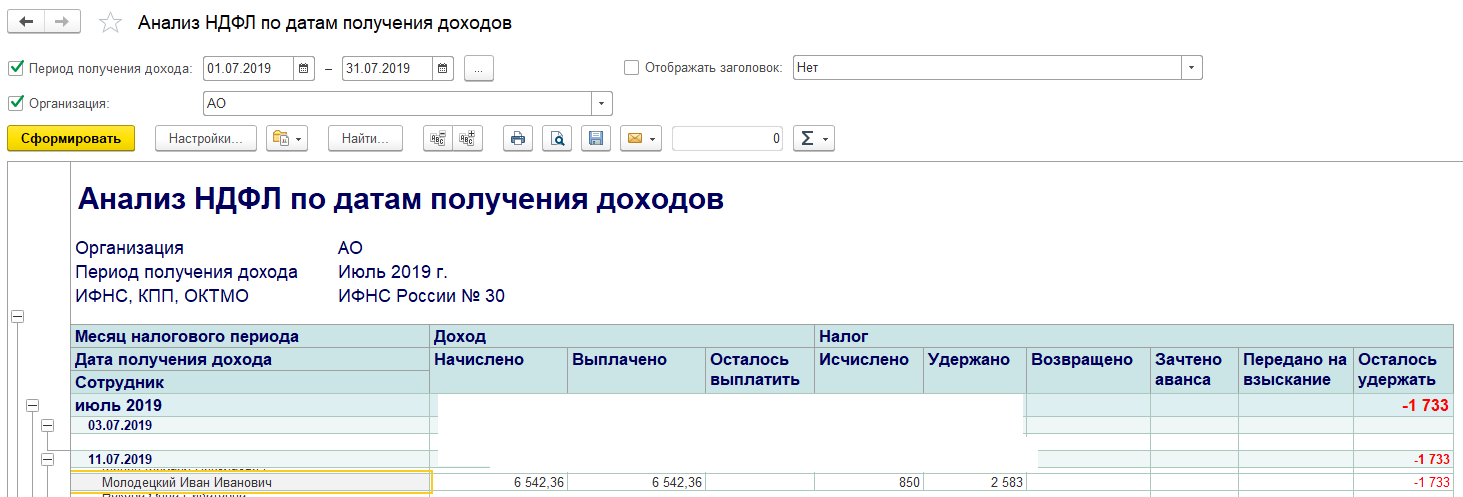 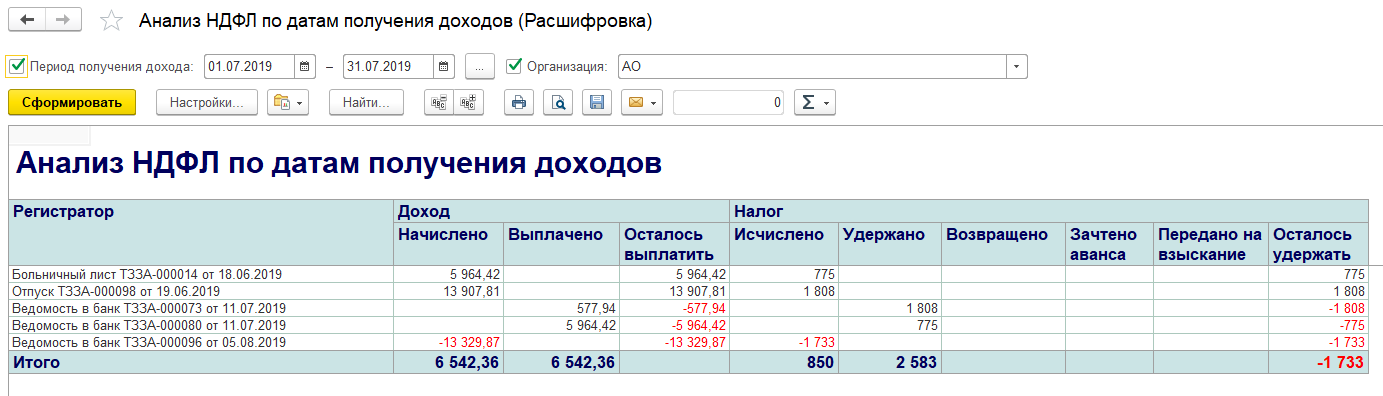 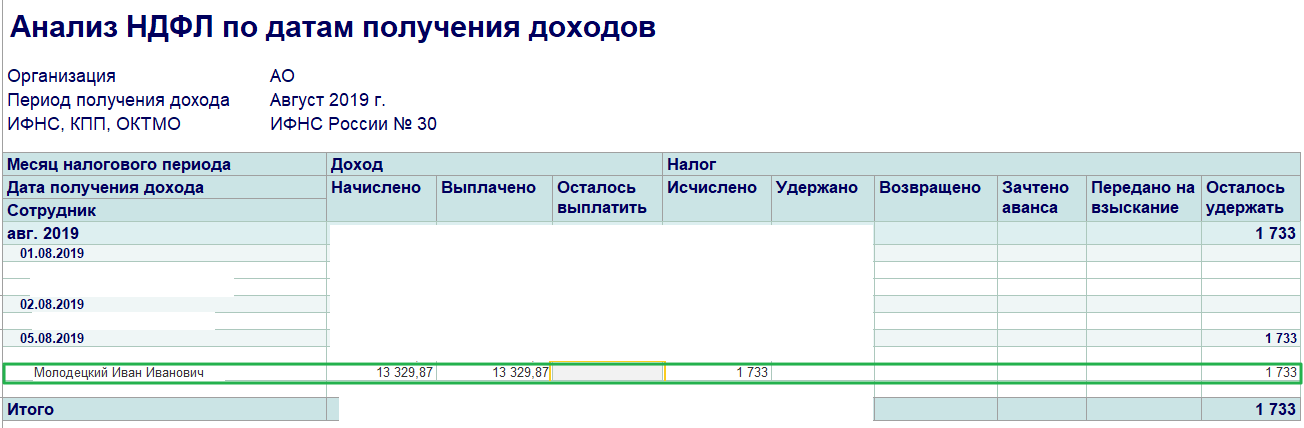 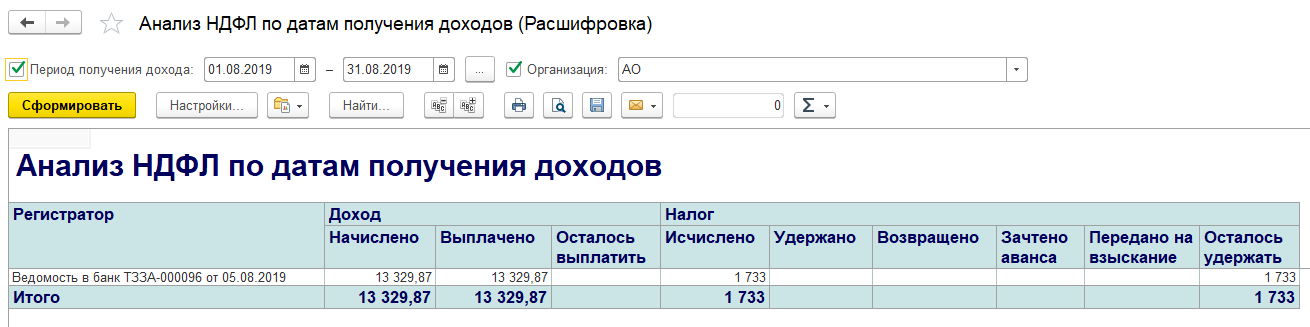 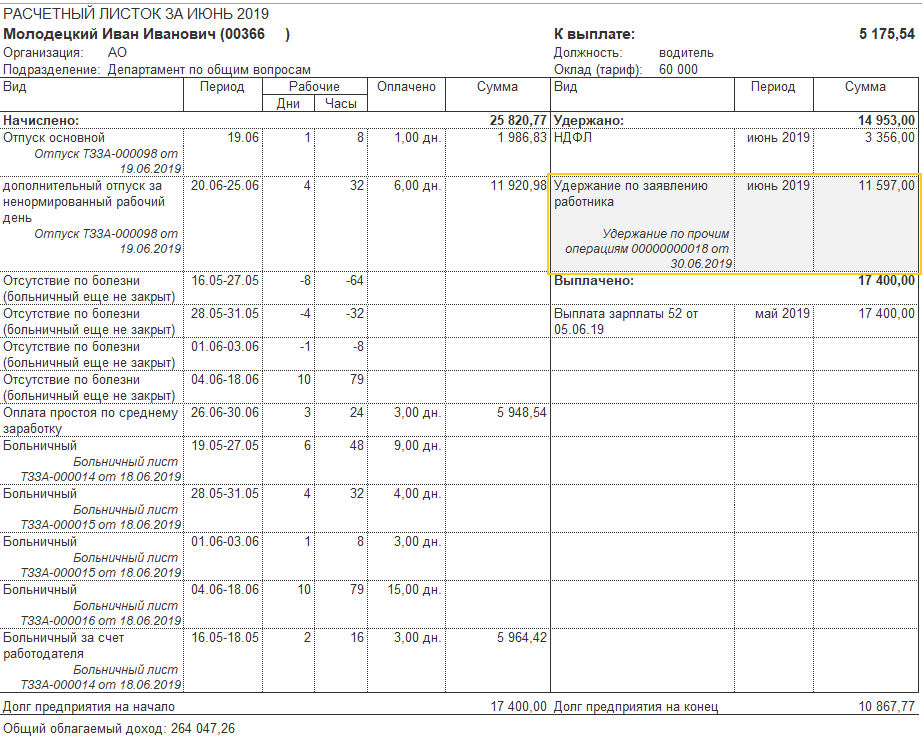 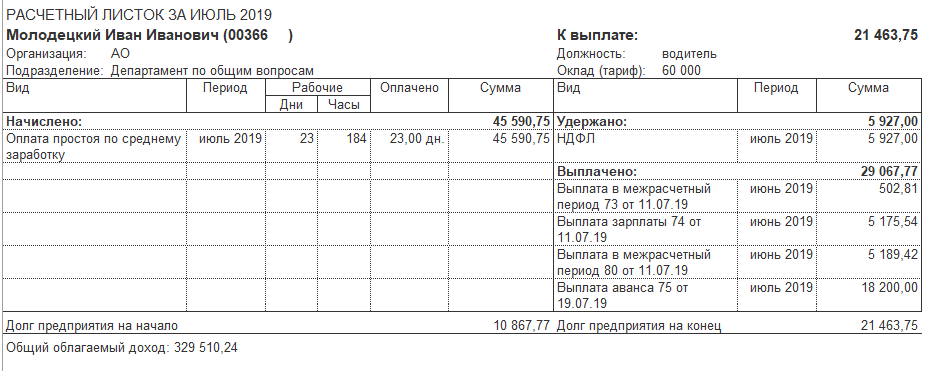 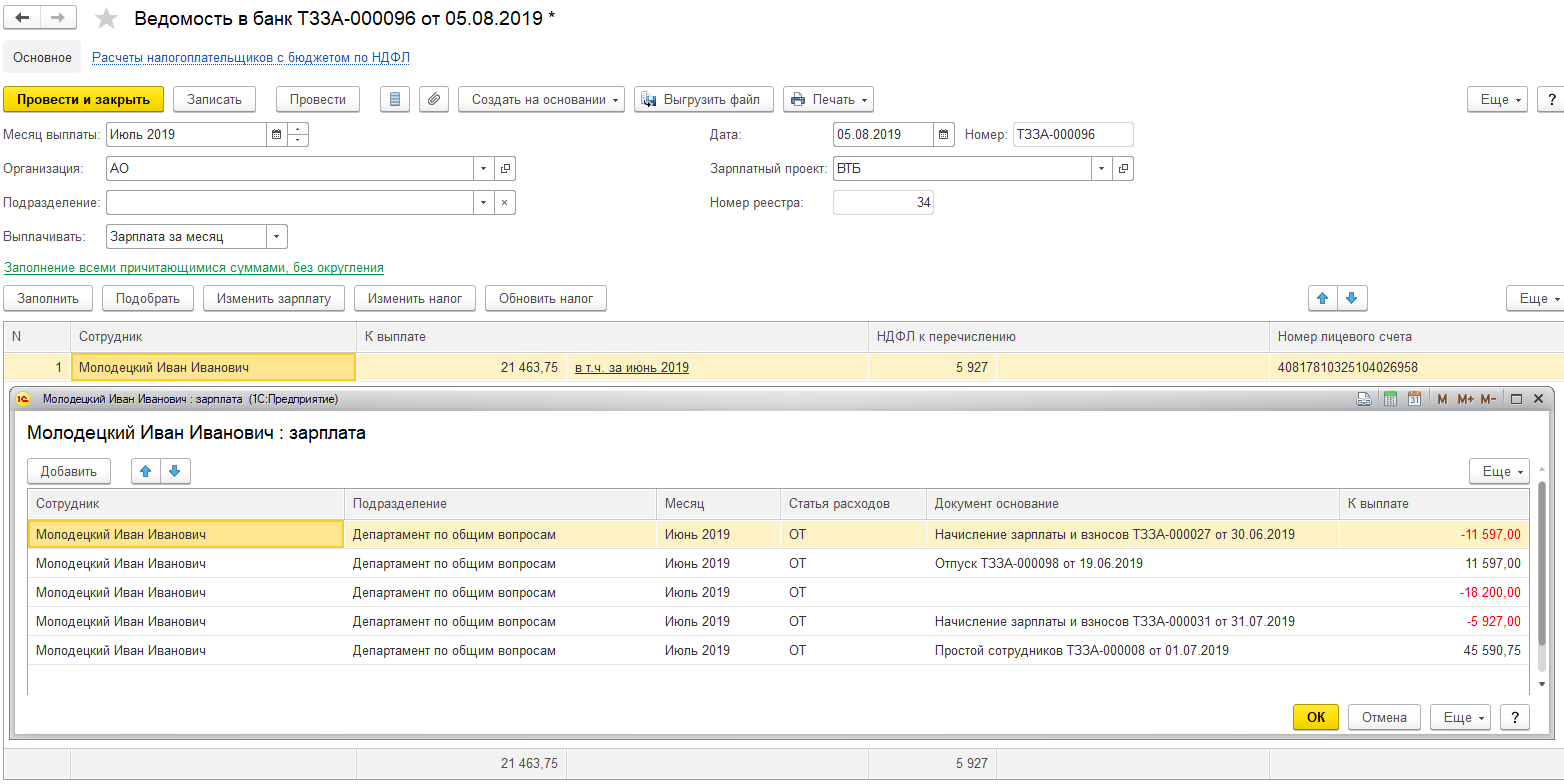 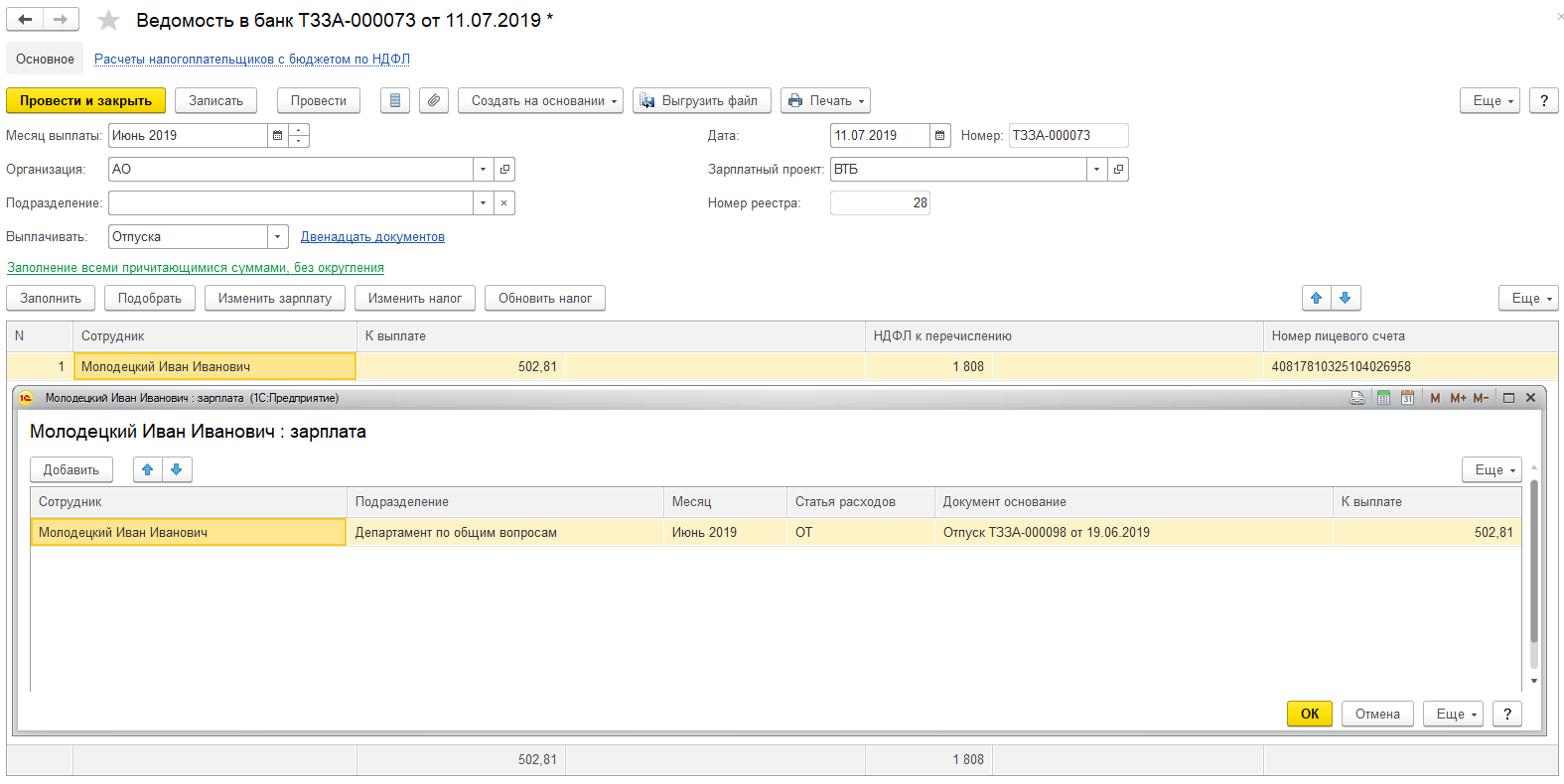 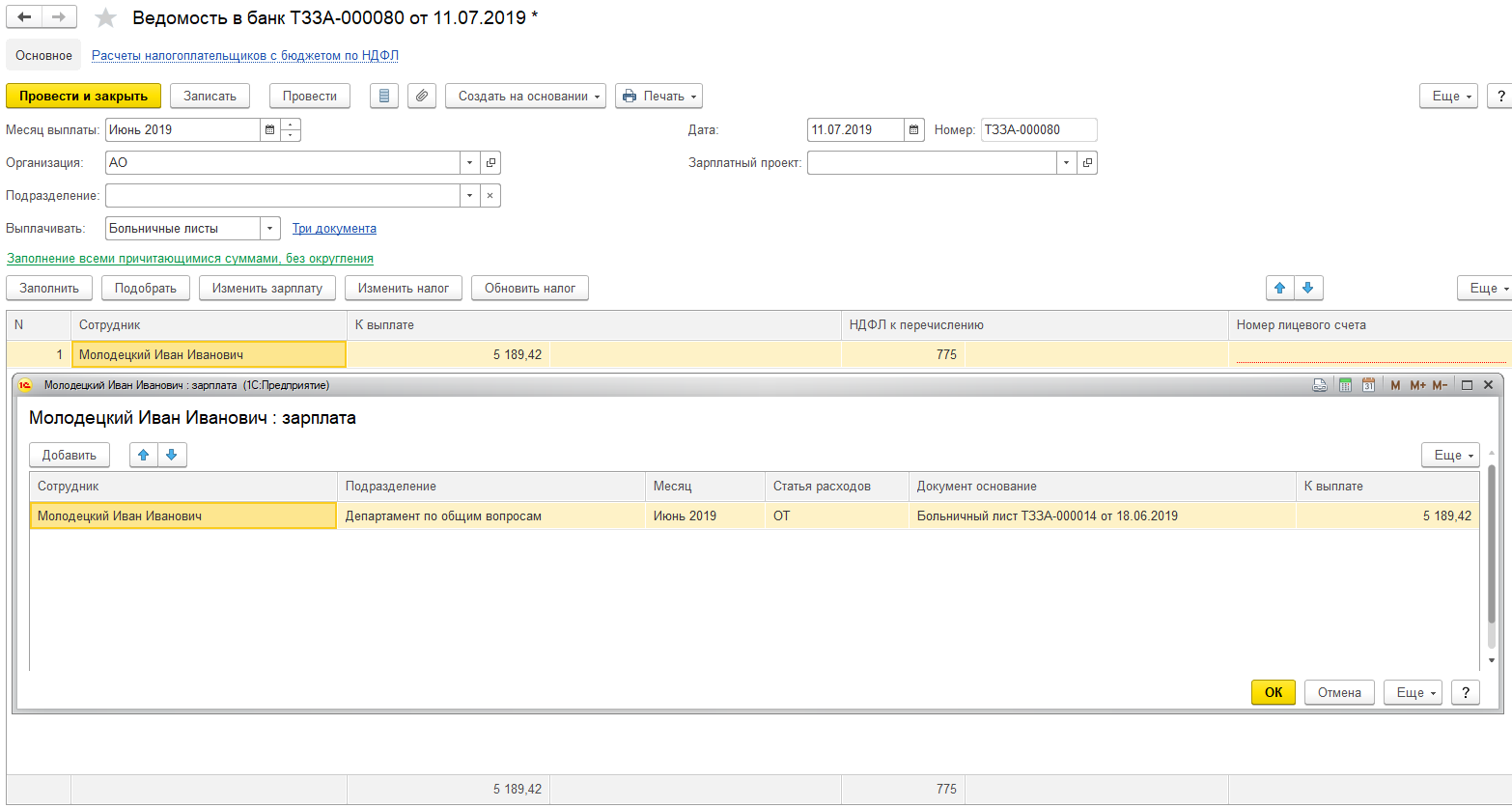 